UNIVERSIDADE DO ESTADO DE SANTA CATARINA – UDESC CENTRO DE ECAÇÃO SUPERIOR DO ALTO VALE DO ITAJAÍ – CEAVI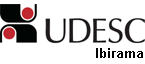 PLANO DE ENSINODEPARTAMENTO: BBCDISCIPLINA: Matemática                                    SIGLA: MAT APROFESSORA: Edson Elias Citadin                   E-MAIL: eec.nosde@bol.com.brCARGA HORÁRIA TOTAL: 72 horas    TEORIA: 72             PRÁTICA:CURSO(S): Bacharelado em Ciências ContábeisSEMESTRE/ANO: 1/2012                                                 PRÉ-REQUISITOS: -EMENTA:Propriedades de números reais. Funções reais de uma variável real. Algumas funçõeselementares. Limite. Continuidade. Derivada. Aplicações da derivada.OBJETIVO GERAL DA DISCIPLINAPropiciar ao aluno noções sobre cálculo diferencial e integral e suas aplicações.OBJETIVOS ESPECÍFICOS/DISCIPLINA:- Revisar e aprofundar os conceitos de funções;- Ensinar limite de funções de uma variável;- Ensinar o cálculo de derivada de uma função de uma variável;- Ensinar aplicações da derivada de uma função de uma variável;CRONOGRAMA DE ATIVIDADESMETODOLOGIA PROPOSTA:Aulas expositivas e de exercícios, eventualmente com a utilização de software MAPLE e multimídia na geração de gráficos.AVALIAÇÃO:Serão utilizados os seguintes instrumentos de avaliação:- quatro provas individuais e escritas- trabalho escritoNNPN1PN2PT3P 14Média:             M                 5BIBLIOGRAFIA BÁSICA:FLEMMING, D. M.; Gonçalves, M. B. Cálculo A: funções, limite, derivação e integração. 5ªedição revisada e ampliada, Makron Books, 1992.LEITHOLD, G. O Cálculo com Geometria Analítica. V. 1 e 2, 3ª ed., São Paulo: EditoraHarbra, 1994.ANTON, H; BIVENS, I; DAVIS, S. Cálculo, V.1. 8aEd. – Porto Alegre: Editora Bookman,2007.BIBLIOGRAFIA COMPLEMENTAR:BOULOS, P. Introdução ao Cálculo. V. 1, São Paulo: Edgard Blücher, 1978.SIMMONS, G. F. Cálculo com Geometria Analítica. V. 1 e 2, Rio de Janeiro: Mc Graw-Hill,1987.STEWART, J. Calculus and Analytic Geometry. 3rd edition, Brooks/Cole Publishing Co.,Pacific Grove, 1993.SWOKOWSKI, E.W. Cálculo com Geometria Analítica. V. 1 e 2, 2ª ed., Rio de Janeiro: Makron Books, 1995.AulaDataConteúdo116/02Apresentação do plano de ensino. Domínio de função.217/02Função composta e inversa.323/02Função polinomial. Lista de exercícios.424/02Função polinomial. Lista de exercícios.501/03Função Exponencial.602/03Função logarítmica.708/03Estudo do comportamento de gráficos de funções. Lista de exercícios.809/03Inequações produto e quociente. Lista de exercícios.915/03Discussão da lista de exercícios; esclarecimento de dúvidas.1016/03Prova 1 – Tópicos de funções e inequações.1122/03Noção intuitiva de limite.1223/03Limites laterais e exercícios.1329/03Indeterminações e exercícios.1430/03Limites no infinito e exercícios.1505/04limites infinitos e exercícios.1612/04Aula para resolução de exercícios.1713/04Discussão da lista de exercícios; esclarecimento de dúvidas.1819/04Prova 2 – limites.1920/04Reta tangente e conceito de derivada.2026/04Regras de derivação.2127/04Resolução de exercícios.2203/05Regra da cadeia.2304/05Resolução de exercícios.2410/05Derivadas sucessivas.2511/05Derivadas implícitas.2617/05Discussão da lista de exercícios; esclarecimento de dúvidas.2718/05Prova 3 – Regras de derivação.2824/05Aplicação de derivadas:2925/05Taxa de variação e exercícios.3031/05Regra de L’Hôspital e exercícios.3101/06Máximos e mínimos e exercícios.3207/06Diferencial.3314/06Resolução de exercícios em grupos.3415/06Aplicação do trabalho T1.3520/06Prova 4 Aplicações de Derivadas3621/06Esclarecimento de dúvidas Exame.27/06Exame